ESTABLECIMIENTO: Instituto de Educación Superior Nº7 “Brigadier E. López”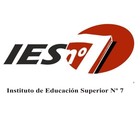 CARRERA: Profesorado en BIOLOGÍADISEÑO Nº:696/01AÑO LECTIVO: 2022ASIGNATURA: Historia y Política de la Educación Argentina.FORMATO: MateriaRÉGIMEN DE CURSADO: AnualCURSO: 3ºHORAS SEMANALES: 3PROFESORA: Cudugnello Mariela                                       PROGRAMA DE EXAMEN ANUALCONTENIDOS CONCEPTUALES: POLÍTICA EDUCATIVAUNIDAD Nº1: CARACTERIZACIÓN GENERAL DE LA POLÍTICA EDUCATIVA.Estado- Nación –Gobierno: diferencias. Función del Estado. Educación pública: responsabilidad política y social del Estado. Política Educativa: según H. Rivarola – A. Ghioldi – R. Ocerín – J. Cassani – F. Martinez Paz- J. L. Zanotti y G. Cirigliano. Relación entre Política y Pedagogía. Relación entre sistema educativo y proyecto de país. Concepto de Política Educativa.Factores que influyen en la Política Educacional: concepción de hombre- mundo – concepción de educación. Nivel de desarrollo cultural y tecnológico. Tecnología e informática. El Estado y la Educación.Políticas Educativas como Cuestiones.Problemas actuales de política educativa: Política y educación: el problema de los valores. Las dos dimensiones de la política. La vuelta de los valores y la política educativa.Desafíos de una nueva política educativa para la formación docente inicial.Estado y educación: una relación histórica. El Estado Liberal y la educación. El Estado de Bienestar y la educación como un derecho social. Estado, Neoliberalismo y educación.Estado y educación hoy. Las políticas de mercado en la educación. Las promesas del mercado. Los peligros e impactos del mercado. Consideraciones para la construcción de una política educativa alternativa a la del mercado. Los problemas de la escuela pública.  Signos de identidad de la escuela pública. HISTORIA DE LA EDUCACIÓN ARGENTINA.UNIDAD 2: FORMACIÓN Y CONSOLIDACIÓN DEL ESTADO ARGENTINO Y SISTEMA EDUCATIVO  Educación y sociedad en la Argentina: La concepción de la educación en la historia argentina previa a 1880. La Generación del ’37. La formación del Estado Argentino. Constitución de 1853-60. La función política de la educación: el Estado Oligárquico Liberal. Conformación del Estado y Educación Pública: un vínculo necesario. La formación del Estado nacional y la integración al mercado mundial: el desarrollo del Estado moderno. El escenario en la segunda mitad del S XIX. La Revolución industrial y su impacto en la unificación nacional. El éxito del modelo agroexportador y su agotamiento La República Conservadora. El enmascaramiento democrático (1880-1916: el régimen oligárquico: la política nacional a partir de 1880.Transformaciones sociales en las postrimerías del siglo XIX. La migración y sus consecuencias. La sucesión presidencial de Roca. El 90 como punto de inflexión. El sinuoso camino hacia la ampliación de la participación política: 1890-1912-1916). Los reformistas. La democracia incipiente. El radicalismo en el gobierno (1916-1930: Yrigoyen – Alvear  - Yrigoyen. La primera presidencia de Yrigoyen (1916 - 1922). El gobierno de Alvear (1922/28). El segundo gobierno de Yrigoyen (1928-1930). La consolidación. El Positivismo. La Escuela Normal. Ley de Inmigración. Conclusiones del Congreso Pedagógico de 1882. Ley Nº 1420. Ley Avellaneda o Ley 1597.  Federalismo: Sistema de subvenciones. Sistema Láinez (1905). La creación del Partido Socialista y los anarquistas. Reforma Universitaria de 1918. Agotamiento del modelo original: intentos correctivos: Magnasco, Vergara, Saavedra Lamas. La Enseñanza Media hasta la Ley Federal de Educación Nº 24.195.UNIDAD Nº 3: EDUCACIÓN PARA EL TRABAJOLa Década Infame. Educación, trabajo y proyecto industrial. Pueblo, educación y proyecto político: La década peronista. La Escuela Nueva. Educar para el crecimiento económico: El Estado Benefactor. La educación para el cambio: Desarrollismo y recursos humanos. La educación popular: escuela y desescolarización. La educación bancaria. ¿Ideologización escolar?La descentralización como estrategia para una mayor autonomía institucional. Modernización y reforma como avance fascistoide: 1966-1973. La violencia educadora: 1976-1983. Política del radicalismo. Política del justicialismo. Creación del CONET. Ley de Transferencia educativa Nº 24.049. UNIDAD Nº 4: EL ESTADO POST-SOCIAL Y SUS REPERCUSIONESEl Estado Post-Social. El período de Alfonsín. Menemismo y educación. Ley Federal de Educación Nº 24.195. La escuela es un comedor. El gobierno de la Alianza.  Congreso Pedagógico de 1984. Reforma Constitucional de 1994 como dimensión jurídica del derecho a la educación en la etapa de la hegemonía neoliberal.El Banco Mundial. El Fondo Monetario Internacional. La dimensión jurídica formal del derecho a la educación en los años recientes. La crisis del año 2001. Políticas públicas y razón populista: El modelo progresista de Kirchner: 2003-2007. Políticas educativas en la presidencia de Néstor Kirchner y Cristina Fernandez.CRITERIOS DE EVALUACIÓN:Asistencia.Transferencia de conocimientos adquiridos.Creatividad manifestada en la presentación de trabajos individuales y grupales.Compromiso en la presentación de trabajos prácticos.Estrategias utilizadas para la elaboración de síntesis, conclusiones y fundamentaciones.Interpretación de consignas.Dominio y relaciones conceptuales.Aplicación de vocabulario específico.Expresión escrita (ortografía)Responsabilidad en presentación de trabajosEVALUACIÓN:FormativaBIBLIOGRAFÍA OBLIGATORIA:PUIGGRÓS, Adriana. (2018). ¿Qué pasó en la Educación en la Argentina? Edición ampliada y actualizada. Ed. Galerna. Bs. As.AZAR, Gabriela (2018). Desafíos de una nueva política educativa para la formación docente inicial. Dpto. de Educación de la UCA.Colectivo Lorenzo Luzuriaga. www.colectivolorenzoluzuriaga.com/. Estado y Educación.IMEN, Pablo. Apunte de jornada Escuela Abierta. 2018 OSZLAK. Oscar y otros (1997). “La Formación del Estado Argentino”, Ed. De Belgrano. Buenos Aires. Decreto Nº 3029/12.Constitución de 1853.Constitución de 1994.BARROETAVEÑA, Mariano y otros. (2007). Ideas, política, economía y sociedad en la Argentina (180-1955). Ed. Biblos. FELDFEBER, Myriam- GLUZ, Nora. Las Políticas Educativas en Argentina: Herencias de los 90, contradicciones y tendencias de nuevo signo. MATERI, BÄHLER(1987)  “Administración y Organización de los sistemas escolares”. Ed El Ateneo. RIVAS, Axel (2004). “Gobernar la educación”. Ed. Graniga.       -   ALBERGUCCI, Roberto. (1996) Educación y Estado. Editorial Docencia.DE PUELLES BENÍTEZ. Problemas actuales de política educativa. Ed. Morata. Madrid. 2006.MECLE, Elina. Políticas públicas y razón populista. Proyecto Editorial. Bs. As.FINNEGAN, Florencia–PAGANO,Ana.(2007) El Derecho a la Educación en Argentina. Colección libros FLAPE 2. DABAT, Roque. (1999) Historia de la Educación Argentina y Latinoamericana. DABAT Roque. Licenciatura en educación. Universidad de Quilmes. Bs.As.FILMUS, Daniel. GLUZ, Nora (2000). Política Educacional. Universidad Nacional de Quilmes. Bs.As. SGRÓ, Margarita. El Positivismo. (apunte de cátedra: Universidad del Centro. Tandil)TEDESCO, Juan Carlos. (2009) Educación y Sociedad (1880-1945). Ed. S.XXI.  Bs As.BIBLIOGRAFÍA COMPLEMENTARIA:SOLARI, Horacio.(1983 )Historia de la Educación argentina. Ed. Paidos.Ley Federal de Educación Nº 24.195ROSA, José María. (1967). Historia Argentina. Tomo IV. Unitarios y Federales. Ed. Granda.Antes de Mayo. PEÑA, Milcíades. Ediciones Fichas. Buenos AiresEl Universo Neoliberal- CALCAGNO, Alfredo Eric y Alfredo Fernando- Ed. Alianza. Madrid- Bs.As.Información bibliográfica extraída de páginas Web.Transformación Educativa. Cátedra de Política Educativa. Mendoza 2000.Davini, María Cristina.(2001)La Formación Docente en cuestión: Política y Pedagogía. Cap.1. Ed.Paidós. Bs.As. –Barcelona. Políticas Sociales y Educativas. Ministerio de Educación de la Provincia de Santa Fe. Contenidos: Prof. Frías, Claudio. Trabajado en el Postítulo de Especialización para maestros tutores de EGB rural en el año 2006.El Directivo como gestor de aprendizajes escolares. WEIMBERG. Ed. Aique. (Capítulo 1: Crisis, reforma y participación).GUERRA, Santos. (2001) La Escuela que Aprende. Ed. Morata. Segunda edición.       (cap. 2).TIRAMONTI, Guillermina. (2003) Después de los 90: Agenda de Cuestiones Educativas. FLACSO.Revista del Ministerio de Educación, Ciencia y Tecnología de la Nación. El Monitor de la educación.PIGNA, Felipe (2007) Los Mitos de la Historia Argentina.  Ediciones Grupo Norma. GARCÍA DELGADO, Daniel. Estado y Sociedad. Ed. Grupo Tesis Norma-. 1990 Ley de Educación Nacional Nº 26.206